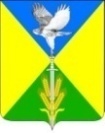 АДМИНИСТРАЦИЯ ВОЛЬНЕНСКОГО СЕЛЬСКОГО ПОСЕЛЕНИЯ УСПЕНСКОГО РАЙОНААкт №1проверки выполнения муниципального задания  муниципальным бюджетным учреждением Вольненская поселенческая библиотека администрации Вольненского сельского поселения Успенского районас. Вольное								   10 января 2019 года	Утверждено постановление администрации Вольненского сельского поселения Успенского района от 18.12.2017г. № 133   «Об утверждении муниципальных заданий Вольненского сельского поселения Успенского района на 2018 год и плановый период 2019 года и 2020 года» и были сформированы и доведены следующие муниципальные задания на 2018 год:Муниципальное задание  муниципального бюджетного учреждения Вольненская поселенческая библиотека администрации Вольненского сельского поселения Успенского района	Распоряжением администрации Вольненского сельского поселения Успенского района от 09.01.2018г. № 1-р «О создании комиссии по проведению контрольных мероприятий по проверки исполнения муниципальных заданий Вольненского сельского поселения Успенского район за 2018 год» была создана комиссия в составе: Председатель комиссии:Ротачева А.С. – заведующий приемной Вольненского сельского поселения Успенского района  Члены комиссии:Гусева Т.В. – главный специалист, финансист администрации Вольненского сельского поселения Успенского района;Караерова А. М. – начальник МКУ ВПЦБкоторая по итогам рассмотрения отчета об исполнении муниципального задания муниципальным бюджетным учреждением Вольненская поселенческая библиотека администрации Вольненского сельского поселения Успенского района за 2018 год  установила, что достаточным значением выполнения муниципального задания по итогам 2018 года является: –  100%	Комиссия решила:	1. Выполнение муниципального задания муниципальным бюджетным учреждением Вольненская поселенческая библиотека администрации Вольненского сельского поселения Успенского района за 2018 год  признать выполненным на 100%;	2. Объем предоставленных услуг соответствует муниципальному заданию муниципального бюджетного учреждения Вольненская поселенческая библиотека администрации Вольненского сельского поселения Успенского района за 2018 год;	3. Контингент обслуживания потребителей учреждения соответствует параметрам муниципального задания муниципального бюджетного учреждения Вольненская поселенческая библиотека администрации Вольненского сельского поселения Успенского района за 2018 год;	4.  Качество предоставляемых услуг соответствует параметрам услуг муниципального задания муниципального бюджетного учреждения Вольненская поселенческая библиотека администрации Вольненского сельского поселения Успенского района за 2018 год.Председатель комиссии:   _________ Ротачева А.С.Члены комиссии:		     _________  Гусева Т.В.				     _________  Караерова А.М.Директор МБУ ВПБ администрации Вольненского сельского поселения 			   	Черникова Л.Ю.УслугаНаименование показателя услугиКонтингент потребителей услугиОбъем задания на 2018 годБиблиотечное, библиографическое и информационное обслуживание пользователей библиотекиКоличество книговыдоч (тыс. экз.)Жители Вольненского сельского поселения Успенского района 24992Библиотечное, библиографическое и информационное обслуживание пользователей библиотекиПроведение массовых мероприятий (ед.)Жители Вольненского сельского поселения Успенского района 287Библиотечное, библиографическое и информационное обслуживание пользователей библиотекиЧисло пользователей (тыс. чел.)Жители Вольненского сельского поселения Успенского района 1295Библиотечное, библиографическое и информационное обслуживание пользователей библиотекиКоличество посещений  (тыс. чел.)Жители Вольненского сельского поселения Успенского района 5680